РОССИЙСКАЯ ФЕДЕРАЦИЯ         Ивановская областьШуйский муниципальный район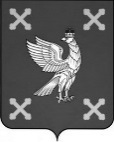 Совет Шуйского муниципального района Ивановской области__________________________________________________________________Р Е Ш Е Н И Е         от 28.01.2022                                                                                    № 7г. ШуяО внесении изменений в Решение Совета Шуйского муниципального района от 28.02.2017 № 16 «Об утверждении Порядка заключения соглашений органами местного самоуправления Шуйского муниципального района с органами местного самоуправления поселений, входящих в его состав, о передаче (принятии) части полномочий по решению вопросов местного значения»В целях упорядочивания правовых актов органов местного самоуправления Шуйского муниципального района Ивановской области и органов местного самоуправления поселений, входящих в состав Шуйского муниципального района Ивановской области, по реализации права, предоставленного ч. 4 ст. 15 Федерального закона от 06.10.2003 № 131-ФЗ «Об общих принципах организации местного самоуправления в Российской Федерации», в соответствии со ст. 142.4, 142.5 Бюджетного кодекса Российской Федерации, Совет Шуйского муниципального районаРЕШИЛ:Внести изменение в приложение к Решению Совета Шуйского муниципального района от 28.02.2017 № 16 «Об утверждении Порядка заключения соглашений органами местного самоуправления Шуйского муниципального района с органами местного самоуправления поселений, входящих в его состав, о передаче (принятии) части полномочий по решению вопросов местного значения» следующие изменения, изложив пункт 3.8. статьи 3Порядка заключения соглашений органами местного самоуправления Шуйского муниципального района с органами местного самоуправления поселений, входящих в его состав, о передаче (принятии) части полномочий по решению вопросов местного значения в новой редакции:«3.8. Финансовые средства, необходимые для исполнения осуществления части полномочий, предусмотренных Соглашением, предоставляются в форме межбюджетных трансфертов.Ежегодный объем межбюджетных трансфертов, предоставляемых из бюджета Шуйского муниципального района для осуществления части полномочий, предусмотренных Соглашением, устанавливается в соответствии с расчетом межбюджетных трансфертов, являющимся приложением к Соглашению.Расчет предоставляемых межбюджетных трансфертов осуществляется отдельно по каждому полномочию.Межбюджетные трансферты, предоставляемые для осуществления полномочий, перечисляются в соответствии с графиком перечислений иных межбюджетных трансфертов, являющимся неотъемлемой частью Соглашения.В случае нецелевого использования межбюджетных трансфертов они подлежат возврату в бюджет Шуйского муниципального района.».2.Настоящее Решение вступает в силу с момента официального опубликования.Глава Шуйского муниципального района                                С.А. БабановПредседатель Совета Шуйского муниципального района                              В.Е. Филиппова